В центральную аккредитационную комиссию / аккредитационную комиссию	субъекта Российской Федерации(нужное подчеркнуть)ОТ(фамилия, имя, отчество (при наличии)(дата рождения)(адрес регистрации)(контактный номер телефона)ЗАЯВЛЕНИЕо допуске к аккредитации специалистаЯ,(фамилия, имя, отчество (при наличии)информирую, что успешно завершил(а) освоение программ повышения квалификации, что подтверждается прилагаемыми копиями документов и портфолио.Прошу допустить меня до прохождения процедуры периодической аккредитации специалиста по специальности: ___________________________________________Приложение: Портфолио на__________л.; Копия документа, удостоверяющего личность:________________________________(серия, номер,сведения о дате выдачи документа и выдавшем его органе) Копия сертификата специалиста (при наличии) или свидетельства об аккредитации(нужное подчеркнуть)специалиста (при наличии):___________________________________________________(серия, номер,сведения о дате выдачи документа и месте проведения сертификационного экзамена / аккредитации специалиста) Копии документов о высшем образовании и о квалификации или о среднем профессиональном образовании, или выписка из протокола заседания государственной экзаменационной комиссии: __________________________________________________(серия, номер,сведения о дате выдачи документа и выдавшей его организации)Копии документов о квалификации, подтверждающих сведения об освоении программ повышення квалификации за отчетный период:________________________(серия, номер,сведения о дате выдачи документа и выдавшей его организации)Страховой номер индивидуального лицевого счета застрахованного лица:Копия трудовой книжки или сведения о трудовой деятельности (при наличии), или копии иных документов, подтверждающих наличие стажа медицинской или фармацевтической деятельности, предусмотренных законодательством Российской Федерации о военной и иной приравненной к ней службе (при наличии).Копии иных документов (при наличии):________________________________	 В соответствии со статьей 9 Федерального закона от 27 июля 2006 г.№ 152-ФЗ «О персональных данных» в целях организации и проведения аккредитации специалиста на срок, необходимый для организации и проведения аккредитации специалиста, даю согласие Министерству здравоохранения Российской Федерации и членам центральной аккредитационной комиссии (аккредитационной комиссии, аккредитационной подкомиссии) на обработку моих персональных данных, указанных в прилагаемых документах, и сведений о содержании и результатах прохождения мной аккредитации специалиста, а именно согласие на любое действие (операцию) или совокупность действий (операций), совершаемых с использованием средств автоматизации или без использования таких средств с моими персональными данными, включая сбор, запись, систематизацию, накопление, хранение, уточнение (обновление, изменение), извлечение, использование, передачу (распространение, предоставление, доступ), обезличивание, блокирование, удаление, уничтожение персональных данных.Информацию о рассмотрении заявления и приложенных к нему документов прошу направить по адресу (адресам):_________________________________________(адрес электронной почты)или сообщить по номеру телефона:_____________________________________________(контактный номер телефона)______________________                                                                                      ______________________(фамилия, имя, отчество (при наличии)							(подпись)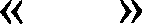 